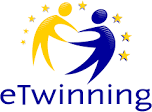 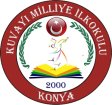 VELİ İZİN BELGESİ KUVAYİ MİLLİYE İLKOKULU MÜDÜRLÜĞÜNEVelisi bulunduğum / bulunduğumuz yukarıda açık kimliği yazılı okulunuz öğrencisinin, eTwinning (Avrupa Okul Ortaklıkları) Projeleri kapsamında yapılan etkinliklerde yer almasına; bu etkinliklerin resim, video vb, şekilde kayıt altına alınıp eğitim öğretime destek sağlamak koşuluyla gerekli görülen sosyal paylaşım ortamlarında yayınlanmasına izin veriyorum. Öğrencinin çalışmalarına ve paylaşımlarına dikkat etme hususunda her türlü sorumluluğu üstlenir, gereğini bilgilerinize arz ederim.…../..../2020AÇIKLAMALAR:Bu izin belgesi, yukarıda belirtilen etkinliğe katılacak olan öğrencinin annesi ve babasınca (annesi, babası yaşamıyorsa yasal velisince) (2) adet doldurulup imzalanacaktır. Bir örneği okulunda saklanacak; bir örneği de ailede kalacaktır.Cep telefonları bölümünde yer alan bilgiler kesinlikle yazılacaktır.İzin Belgesi olmayan öğrenci ilgili etkinliğe katılamayacaktır.Gerçek dışı beyan ve imzanın sorumluluğu, belgeyi dolduranlara, imzalayana aittir.Uygundur.…./…./2020Vedat AY Okul MüdürüÖĞRENCİNİNÖĞRENCİNİNÖĞRENCİNİNÖĞRENCİNİNÖĞRENCİNİNÖĞRENCİNİNAdı SoyadıBaba adıSınıfıAnne adıNoCinsiyetiK ( ) E ( )Cep TelefonlarıBabaAnneAnneAnneEvCep TelefonlarıAnne (Adı Soyadı - İmza)Baba (Adı Soyadı - İmza)